Welche Schulfächer haben wir in der Schule?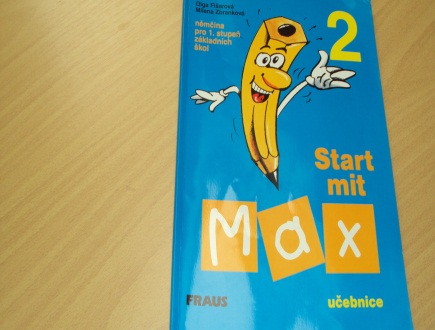 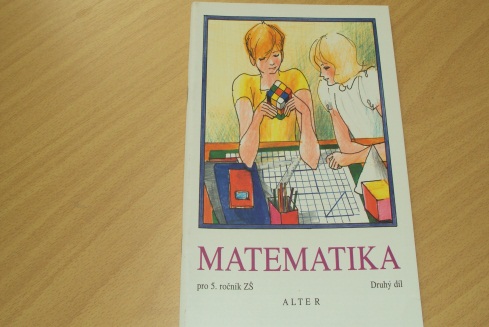 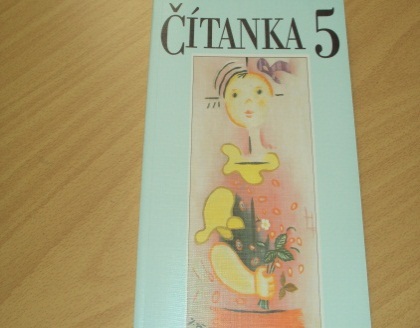 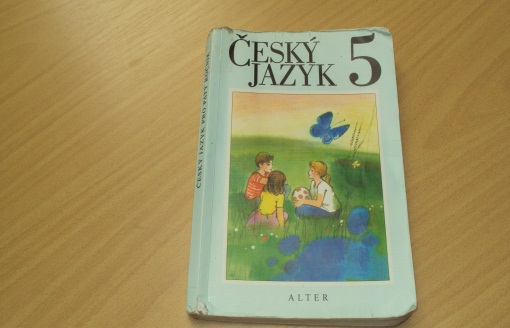             Tschechisch                   Lesen                    Mathematik                   Deutsch                                                                                     /Mathe/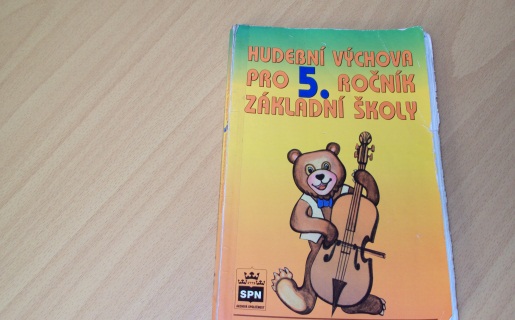 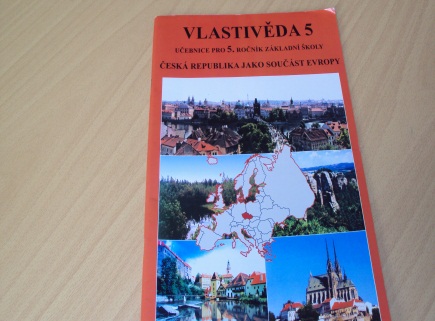 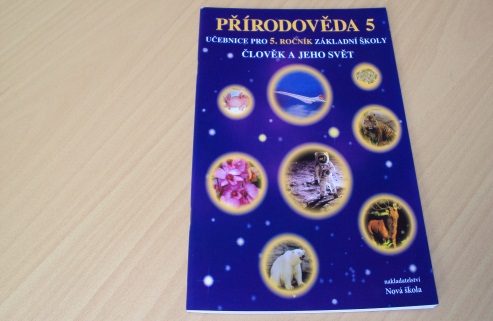 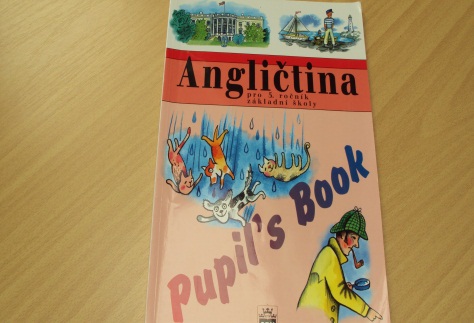             Englisch                     Biologie                 Heimatkunde                   Musik                                                  /Bio/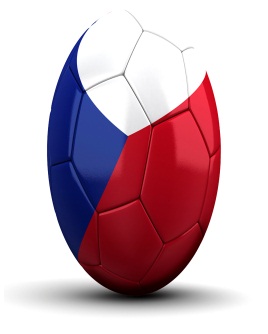 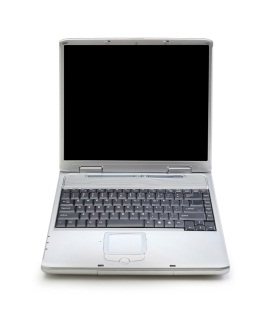 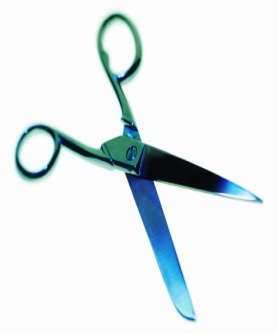 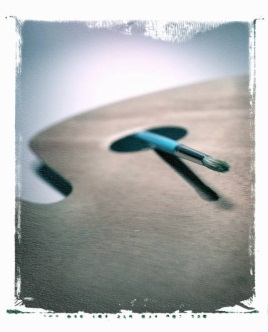              Kunst	      Werken                   Informatik                      Sport                                             /Handarbeit/